Главная страницаМеню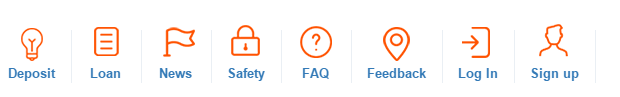 Депозит - DepositКредит - LoanНовости - NewsБезопасность - SafetyFAQКонтакты - FeedbackВойти - Log InРегистрация - Sign UpСлайдерМы всегда впереди - We are always ahead.1. Мы не мешаем делать прибыль, мы мешаем получить убыток - We do not prevent to make a profit, we prevent a loss2. Получить деньги и увеличить доход с нашими бонусами может каждый желающий - Get money and increase income with our bonuses can anyone.3. Наша компания на протяжении 5 лет занимается вопросамивыгодного инвестирования и микрокредитования - Our company has over 5 years of experience in matters profitable investment and microcrediting4. Инвестиционный банк Gloobal — это онлайн-сервис, где инвесторы выдают микрозаймы физическим лицам - Investment Bank Gloobal — is an online service, where investors give microloans to individuals.Подзаголовок под слайдеромGloobal invest-credit bank расширяет свою сферу деятельности и хочет стать лидирующим игроком среди многих других конкурентов. В связи со сложной экономической ситуацией и недостаточного количества оборотных средств, было принято решение привлекать дополнительные средства частных инвесторов для минимизации процентной ставки для наших партнеров и максимизации чистой прибыли. Частные инвестиции помогут нам использовать принцип “Эффекта масштаба”- понижение процента кредита в зависимости от масштаба имеющихся оборотных средств. Частные инвестиции помогут нам стать лидирующей компании в сфере кредитования компаний данной сферы.Перевод:Gloobal invest-credit bank expands its sphere of activity and wants to become a leading player among many other competitors. Due to the difficult economic situation and not enough of working capital, it was decided to raise additional funds from private investors in order to minimize the interest rate for our partners and to maximize net profit. Private investment will help us to use the principle of "economies of scale" - lowering the percentage of the loan, depending on the scale of available working capital. Private investment will help us to become a leading company in the field of lending to companies in this sphere.Блок “Частные лица” и “Бизнес клиенты”Частные лицаРазработчики приложений - APP DEVELOPERSПользователи интернет-сервисов - USERS OF INTERNET-SERVICES (INTERNET-SERVICE USERS)Игроки - GAMERSФрилансеры - FREELANCERSФорекс трейдеры - FOREX TRADERSВебмастера - WEBMASTERSБизнес клиентыРекламные сети - AD NETWORKS(ADVERTISING NETWORKS)Партнерские программы - PARTNERSHIP PROGRAMSИнтернет-сервисы - INTERNET SERVICESИнтернет-магазины - ONLINE SHOPS(E-SHOPS)Форекс и бинарные опционы - FOREX AND BINARY OPTIONSСтартапы - STARTUPSБлок “города”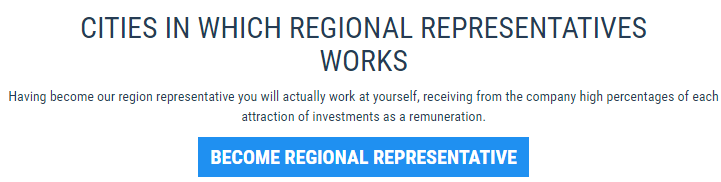 Города в которых работают региональные представители - CITIES IN WHICH REGIONAL REPRESENTATIVES WORKSСтав нашим представителем в регионе, Вы будете фактически работать на себя, получая вознаграждение от компании в виде высоких процентов от каждой привлеченной инвестиции. - Having become our region representative you will actually work at yourself, receiving from the company high percentages of each attraction of investments as a remuneration.Стать региональным представителем - BECOME REGIONAL REPRESENTATIVEБлок “Нас рекоммендуют” и “Квартальная статистика”НАС РЕКОМЕНДУЮТ - WE ARE RECOMMENDED BYКвартальная статистика прибыли - QUARTERLY STATISTICS OF PROFITКвартал - QuaterБлок “Безопасность”Безопасность совершаемых Вами операций на нашем сайте - Protection of your operations (which are) made on our site.Защита от DDOS-атак, стабильность работы ресурса - Protection from DDOS-attacks, the stability of the working.Поиск и развитие региональных представителей в большинстве городов стран СНГ - Searching and development regional representatives in most of the CIS cities.Компания Gloobal invest bank занимается кредитами и депозитами юридических и физических лиц. - The company Gloobal invest bank is engaged in loans and deposits of legal entities and individuals\В компании Gloobal invest bank может заработать даже человек не имеющий никакого отношения к инвестициям. - In the Gloobal invest bank even a person does not have any relation to investments can earn money.Стань региональным представителем и заработай уже сегодня! - Become a regional representative and (start) earn money right now!Форма входаПОЖАЛУЙСТА АВТОРИЗИРУЙТЕСЬ В ВАШЕМ КАБИНЕТЕ - PLEASE LOGIN TO YOUR ACCOUNTЛогин - LoginПароль - PasswordЗапомнить меня - Remember meВход - LoginРегистрация - Register(Sign Up)Забыли пароль? - Forgive your password?Инвесторам ! Основная цель любого инвестора – стабильный доход каждый день, минимальные риски вложений, уверенность в сохранности средств. Для этого компания «Gloobal bank», которая увеличила доход многим бизнесменам и физ лицам. Проводя тщательный анализ рынка микрокредитования и депозитов на небольшой срок, добилась удаление всех рисков, ваших капиталовложений. Гарантия анонимности в нашем сервисе открывает перед бизнесменом широкий спектр инвестиционных возможностей как для начинающих, так и для инвесторов с большим опытом работы.Перевод:Investors!The main goal of any investor - a steady income every day, minimal risk of investments, confidence in the safety of funds.For this purpose the company «Gloobal bank», which increased revenue for many businesses and private individuals. Carrying out a thorough analysis of the microcrediting and deposit market in the short term, it has made the removal of all the risks of your investment. The guarantee of anonymity in our service opens businessman wide range of investment opportunities for beginners as well as for investors with extensive experience.ДепозитПодзаголовок под слайдеромДеньги являются не только средством для оплаты работы, мерой стоимости товаров или услуг. Деньги это высокоэффективное средство, которое позволяет прийти к финансовой независимости. Получать стабильный ежемесячный доход с Gloobal invest bank проще простого.Инвестируйте в микрозаймы!Создайте свой инвестиционный портфель и получайте ежедневный доход в компании Gloobal invest bank. Если Вы ищете путь к финансовой стабильности, то наверняка пытаетесь отыскать альтернативу банковским депозитам.Инвестиционный клуб Gloobal invest bank – одна из новых форм партнерских взаимоотношений на рынке финансов и микрокредитования.Перевод:Money it is not only a means of payment for the work, measure the value of goods or services. Money it is a highly effective tool that allows you to come to financial independence. Get a stable monthly income with Gloobal invest bank very easy. Invest in microloans!Build your portfolio and have a daily income in the company «Gloobal invest bank». If you are looking for the path to financial stability, you probably are trying to find an alternative to bank deposits.Investment club Gloobal invest bank - one of the new forms of partnerships to finance and micro-credit market.Инвестиционные планы - INVESTMENT PLANSПЕРИОД: PeriodМИН: MinМАКС: MaxДОХОД: IncomeКУПИТЬ - BuyДень - DayСУММА ВКЛАДА - Deposit amountВЫБОР ПЛАНА - Plan(или Choose plan, или Selected plan)Расчет - Calculation(или Calculate)ЗАРАБОТАЙ 1 000 000 рублей за год! - EARN 100 000$ PER YEAR!ПОСЛЕДНИЕ ВЫПЛАТЫ - LAST PAYOUTSПОСЛЕДНИЕ ВКЛАДЫ - LAST DEPOSITSКредитПодзаголовок под слайдеромМикрокредитование — один из основных видов микрофинансирования, заключающийся выдаче небольших кредитов частным лицам или компаниям, которые не имеют доступа к традиционным займам. Поэтому мы сможем Вам помочь с вопросом временного займа на небольшой период времени, пока Вы не поправите свое финансовое положение.Перевод:Microcrediting - one of the main types of microfinance is to give small loans to individuals or companies that do not have access to traditional loans. Therefore, we can help you with the issue of temporary loan for a short period of time, as long as you do not improve your financial situation.Кредит - LoanКомиссия - Bank FeeПодзаголовок под блоком “Планы”ОБЕСПЕЧИМ ВАС НЕОБХОДИМЫМ В САМЫЙ КОРОТКИЙ СРОК! - WE WILL PROVIDE YOU WITH THE NECCESSARY MEANS IN SHORT TERM!Gloobal credit bank предоставляет краткосрочные займы онлайн в нужный момент и в любом месте. Наша цель – обеспечить вас необходимым в самый короткий срок. Мы знаем, что в жизни есть моменты, когда деньги нужны срочно. Задержали зарплату, сломался автомобиль, срочные медицинские расходы, закончились деньги в отпуске.Gloobal bank всегда с вами – мы поможем Вам !Перевод:Gloobal credit bank provides short-term loans at the right time and in any place online. Our goal - to provide you with needful in the shortest time. We know that in life there are times when the money is needed urgently. Back pay, broken down car, emergency medical expenses, out of money on vacation. Gloobal bank always with you - we can help you!Микрокредит для любой случившейся ситуации - Microcredit for any situationБез справки с работы и справки о доходах - Without reference from work and income certificateРассмотрение заявки клиента в течение 2 часов - Consideration of the application within 2 hoursВозможность погасить свой кредит, при помощи партнерской программы - The ability to pay off your loan by using partnership programВзять займ - Take a LoanПОСЛЕДНИЕ ВЫДАННЫЕ КРЕДИТЫ - LAST LOANSПОСЛЕДНИЕ ПОГАШЕНИЯ КРЕДИТОВ - LAST REPAYMENT OF LOANSНовостиОператор Call-ЦентраVacancy: Call-center operator!Call-center operators on the basis of cold calls. Russia. UkraineResponsibilities:Performing on outgoing calls plan.Performing Sales plan, attracting new customers.Addressing emerging issuesRequirements:Properly delivered a speech, literacy;Basic knowledge of Internet Marketing and SalesPC user.The presence of high-quality headsets, the absence of noise.Stress resistanceConditions:schedule: remotelySalary $ 300 + 7% of all transactions carried out on the networkYou are ambitious and active?We will be glad if you will become part of our team!Вакансия: МаркетологVacancy: Marketer!Marketer. Russia. UkraineResponsibilities:contextual advertising management on Google Adwords, YandexAdvertising on various sites and forums (Mail, Google, MMGP, Avito, Yandex and others.Conducting advertising campaigns in social networks: VKontakte, Facebook, Instagram, Classmates, TweeterPlanning and development of optimal strategies to promoteWorking with the personal databaseCommunication with representatives of advertising sites on the InternetRequirements:The ability to make high-quality Internet advertisingKnowledge of Internet Marketing TechnologyKnowledge of Word and Excel, working with Direct Commander and Google EditorConducting advertising campaigns in Yandex and Google AdwordsAnalysis of the results of promotional campaigns.Experience does not matterConditions:schedule: remotelySalary $ 200 + bonuses.Вакансия: Генеральный директорVACANCY: General Director!General Director of promotion in the regions of Ukraine. KievResponsibilities:The development of the business strategies of the company, the direction given to structure.Work with key clients, organization of work on attraction of new, preparation of commercial proposals.Creation and optimization of business processes and working standards of the structure;Monitoring market competition, the collection and analysis of information.Maintain existing customer base, quality control, customer service, timely reporting .Requirements:Higher education, experience in the banking sector.Possession of equipment sales, focus on results and client.The skill of effective planning.Experience in personnel management more than 3 years.Successful experience of team building of managers in business development.Conditions:work schedule: Monday-Friday 9-18Salary 7 000grn.+ 25% of deposits+ 5% of the amount of loansВакансия: Генеральный директорVACANCY: General Director!General Director of promotion in the regions of Russia. MoscowResponsibilities:The development of the business strategies of the company, the direction given to structure.Work with key clients, organization of work on attraction of new, preparation of commercial proposals.Creation and optimization of business processes and working standards of the structure;Monitoring market competition, the collection and analysis of information.Maintain existing customer base, quality control, customer service, timely reporting.Requirements:Higher education, experience in the banking sector.Possession of equipment sales, focus on results and client.The skill of effective planning.Experience in personnel management more than 3 years.Successful experience of team building of managers in business development.Conditions:work schedule: Monday-Friday 9-18Salary 30 000 rubles+ 25% of deposits+ 5% of the amount of loansВАКАНСИЯ: Сео-специалистVACANCY: SEO specialist !SEO-specialist. MoscowResponsibilities:For the year to increase its net profit 2.5 times, i.e. increase the monthly profit by 10-12%.Analysis and correction of the existing contextual advertising.The creation of new advertising.SEO - optimization of websites.Analyze the structure of the sites themselves.Occasionally listen to calls taken by dispatchers to assess the quality of the workIdentifying the needs of the client.Requirements:Large-scale thinkingExperience from 3 years.Successfully implemented projects.Understanding of promising directions.Conditions:Salary is 120 000 rubles for the audit.ВАКАНСИЯ: Финансовый аналитик !VACANCY: Financial analyst !The financial analyst. MoscowResponsibilities:Conducting financial forecasts and reports.The task of individual investment strategies for clients.The analysis of the attractiveness of investment.Finding opportunities for the development of current / new projects.Writing and placement of articles in the media.Requirements:Higher education.Work experience is welcome.Communication skills.Competent speech.The ability to work independently.Experience in financial modeling, financial and investment analysisConditions:work schedule: Monday-Friday 9-18Salary is 80 000 rublesВАКАНСИЯ: Менеджер персонала !The personnel Manager. Kiev.Responsibilities:Timely, appropriate plans for recruitment .The selection of candidates, analysis summary.Interviews with the candidates.Professional psychological assessment of candidates, assessment of staff competencies, their motivation.The formation of the pool of available employees.The solution of emerging conflicts, effective relationship building with staff.Organization of adaptation of new employees;Reporting.Requirements:Higher education.Experience from 1 year.Knowledge of staff evaluation methods, the ability to apply them.Knowledge of computer programs at user level.Competent written and oral speech.Knowledge of the standards of business correspondence.Be ready to work in multitasking modeResponsibility.Conditions:work schedule: Monday-Friday 9-18Salary 8 000 UAH.ВАКАНСИЯ: Ведущий оператор !Leading operator of warm calls from VIP - clients. MoscowResponsibilities:Selling services of the company.Advising VIP customers.Calling the customers on the existing database.The processing of incoming calls.Recording necessary information in special programsRequirements:Higher education.Experience doesn't matter.Ability to clearly and competently Express their thoughts orally and in writing.The negotiation skills with key customers.Conditions:Work schedule: Monday-Friday 9-18Salary of 85 000 rublesВАКАНСИЯ: Менеджер по персоналу !The personnel Manager. Moscow.Responsibilities:Timely, appropriate plans for recruitment .The selection of candidates, analysis summary.Interviews with the candidates.Professional psychological assessment of candidates, assessment of staff competencies, their motivation.The formation of the pool of available employees.The solution of emerging conflicts, effective relationship building with staff.Organization of adaptation of new employees;Reporting.Requirements:Higher education.Experience from 1 year.Knowledge of staff evaluation methods, the ability to apply them.Knowledge of computer programs at user level.Competent written and oral speech.Knowledge of the standards of business correspondence.Be ready to work in multitasking modeResponsibility.Conditions:work schedule: Monday-Friday 9-18Salary: from 65 000 RUBВАКАНСИЯ: Набор кандидатов !VACANCY: Recruitment !In connection with the expansion of the company "Gloobal bank invites you to their friendly team of people who know how to cope with large-scale and difficult tasks.The company's objective is strengthening its leadership position in the market, because the task of each employee is a quality work with understanding of the end result."Gloobal bank is opportunities for professional growth and development.If You are creative, active, focused on results and challenges do not scare You - we are waiting for You!БезопасностьЗдесь не указан русский текст, а только русские заголовки и перевод, для лучшей читаемости.БЕЗОПАСНОСТЬ. SafetyThe use of any of the site, which provides for the possibility of interactive communication, also implies sharing some data and the ability to transfer and provision of these data. Realizing the seriousness of this issue, the company Gloobal invest bank made sure that the safety of our customers using the official website of the company is at the highest technological level. We are taking all possible steps to ensure that we provided when registering clients' personal data stored in the conditions under which access to this data to third parties was impossible. In order to maintain personal data in complete and maximum security, the company uses the most modern technology, making it impossible to unauthorized access to databasesАNTI-DDOS ЗАЩИТА.ANTI-DDOS PROTECTIONGloobal invest bank pays close attention to systems ANTI-DDoS protection, because the increase in popularity of the site it can always catch the criminals of that, using specific technical solutions may try to disrupt the availability and integrity of the site system. Use of DDoS, which means "Distributed Denial of Service" and applying the tactics of many simultaneous requests to a website with many different points of Internet access, attackers can, for example, use illegal methods of competition, making it impossible to function normally site. We anticipate a similar scenario in advance and took care of the complete safety operation of our site on the Internet, placing the site on a powerful dedicated server with the most serious, high-quality and modern Anti-DDoS protection. The Company does not guarantee the uninterrupted operation of the website, however, it undertakes to make all possible efforts and measures that could minimize the time during which the site could remain outside the Internet and access to it is the use of the company's customers.SSL-ШИФРОВАНИЕ ДАННЫХSSL-encryptionGiven the fact that our website is able to provide broad functionality for each of our clients to conduct financial transactions, a very important point relating to security, is to use SSL-encryption of transmitted data. SSL-encryption - a cryptographic protocol that provides secure communication established between the user and the site, providing a unique digital signature site, which is necessary for the establishment of a fully protected from interference by a third party connection between the user and the server on which the website is hosted. Company Gloobal invest bank to ensure full confidentiality in the transmission of personal data, which include, for example, customer data purse numbers, e-mail and other sensitive data, using EV SSL protocol, which is the most secure and has the highest degree of protection as standard SSL. This protocol generates a green address bar with the name of the organization in any Internet browser, making it clear to the user that an established connection is a trusted and reliable. We value our reputation and provide only the highest quality and reliable technological solutions that ensure the legitimacy and security cooperation, because the EV SSL certificate is issued only to a legal entity or organization, held a number of mandatory routine audits and provide all necessary documents confirming the legality of activities.ФИШИНГPhishingIn the Internet you can sometimes find a few almost identical in design sites. In most cases, this fact can be easily explained. In an effort to make money on the popularity of the original site and using the carelessness of users, attackers create a copy of the original site, pursuing the goal of obtaining the basic (original) site users' personal data. Company Gloobal invest bank advises to exercise care and diligence, and strongly recommends that you avoid fraudulent sites that use our original design. These sites are not and can not be our representatives and not have us any relation. In case of loss of personal data in the course of using this kind of customer sites, the company assumes no responsibility for any negative consequences that may ensue as a result of such actions on the part of any of the client company. The company recommends that you always check for the green address bar with the name of our organization is to your browser, as you can see below.Any other sites that do not have this unique green address bar, or with a green address bar, the title of which is the difference from the original name of our company at least one character (letter, digit) are fraudulent. If you're on this site, please, leave it under any circumstances, do not enter your authorization data in the field "user name" and (or) "Password".We are doing everything possible to ensure the safety of your personal data. In order to avoid any negative consequences associated with non-compliance with the rules of safe behavior on the Internet, we strongly recommend that you do not visit sites of dubious origin, not to use unlicensed anti-virus software, never under any circumstances be transferred to third parties under your login data the company's website, as well as any other information that may be confidential.Company Gloobal invest bank assumes no responsibility for your actions and (or) manifestation of inactivity (intentional or not intentional), which can lead to negative consequences as a result of failure to comply with the basic rules of safe behavior and the use of the Internet, as well as its public and (or ) is not publicly provided online resources.FAQЗдесь не указан русский текст, а только русские заголовки и перевод, для лучшей читаемости и экономии места.КАК ОТКРЫТЬ VIP-PLAN?How to unlock VIP-PLAN?To unlock one of the investment deposit VIP-PLAN, you need to successfully complete the work of one of the following deposit plans. For example, after completion of the PLAN 2, you can use the VIP PLAN 2 on more favorable terms for you.КОГДА ПОЯВИЛАСЬ И ЧЕМ ЗАНИМАЕТСЯ КОМПАНИЯ?When the company appeared and what it does?Gloobal invest-credit bank appeared in the 2011th year.The company is engaged in investing in companies that provides microcredit services all over the world. The main partners are located in Russia, India, England and many other countries.Any company providing microcredit services funded from different sources. Someone borrows money in the bank, take out loans from private organizations, or use other sources. Our company, in turn, offers favorable conditions for loans similar organizations around the world.КАКОВА ГЕОГРАФИЯ ДЕЯТЕЛЬНОСТИ КОМПАНИИ?WHAT IS THE GEOGRAPHY OF THE COMPANY?Our company operates all over the world, without any restrictions. The specifics of our business allows us to contract in almost every state. This specificity lies in the fact that we get profit in particular from the changes that are realized in business processes. These changes can often be accomplished by using a simple consulting.ЧТО ПРЕДЛАГАЕТ КОМПАНИЯ?WHAT OUR COMPANY OFFERS?Gloobal invest-credit bank expands its sphere of activity and wants to become a leading player among many other competitors. Due to the difficult economic situation and not enough of working capital, it was decided to raise additional funds from private investors in order to minimize the interest rate for our partners and to maximize net profit. Private investment will help us to use the principle of "economies of scale" - lowering the percentage of the loan, depending on the scale of available working capital. Private investment will help us to become a leading company in the field of lending to companies in this sphere. Our company offers accommodation of capital in the amount of $ 10 and below the income that will be paid on a daily basis or on a regular schedule. Investing can be anyone, without geographical or other restrictions. The only requirement - an achievement age, sufficient for making legal decisions in your country.КАКИМ ОБРАЗОМ КОМПАНИЯ ЗАРАБАТЫВАЕТ ПРИ ПОМОЩИ ДЕНЕГ ИНВЕСТОРОВ?HOW COMPANY EARNS MONEY BY INVESTORS?Investors' money going to enter into transactions in which it is possible to purchase or buy improvements that will bring significant profits (three per cent per day) or more would be appreciated so that this change is beneficial change.Company Gloobal invest bank puts money in Forex trading, making speculative transactions with the major currency pairs and currency derivatives. In addition, the company sells options and cryptocurrency, earning not only on the difference in price between buying and selling assets, and hedging of price or currency risk in time in the course of transactions.ПОЧЕМУ КОМПАНИЯ НЕ ИСПОЛЬЗУЕТ СОБСТВЕННЫЕ СРЕДСТВА, КРЕДИТНЫЕ СРЕДСТВА?WHY OUR COMPANY DON'T USE OWN FUNDS, LOAN FUNDS?Our company not only attracts private investors, but also credit agents, institutional clients, as well as, of course, first and foremost - to invest their own funds, as well as part of the net profit, which the company receives income from investors as commissions.СКОЛЬКО Я МОГУ ИНВЕСТИРОВАТЬ ? КАКОВА МИНИМАЛЬНАЯ И МАКСИМАЛЬНАЯ СУММА ИНВЕСТИРОВАНИЯ ?HOW MUCH CAN I INVEST? WHAT ARE THE MINIMUM AND MAXIMUM AMOUNT OF INVESTMENT?The minimum amount of a single investment is $ 10, the maximum - $ 50,000 per registered account. You can invest any intermediate amount in any of the three or more investment plans in different amounts.Number of deposits without limit, as well as the total amount of all deposits.КОГДА НАЧИНАЮТ НАЧИСЛЯТЬСЯ ПРОЦЕНТЫ НА ВНЕСЕННЫЕ ИНВЕСТИЦИИ ?WHEN INVESTMENTS START TO CHARGE INTEREST?The first interest is charged in exactly 24 hours from the time of investment. And then they come to your account in the system every day, including weekends and holidays. The amount of daily earnings depends on the investment plan.КАКОВА КОМИССИЯ КОМПАНИИ ?WHAT AMOUNT OF THE COMMISSION IN OUR COMPANY?Gloobal credit bank does not charge any commissions from investors. You can completely withdraw funds into your account without any losses.С КАКИМИ ПЛАТЕЖНЫМИ СИСТЕМАМИ ВЫ РАБОТАЕТЕ ?WHAT PAYMENT SYSTEM YOU ARE USING?Deposits and withdrawals of funds by investors and partners Gloobal invest bank carried out with the use of payment systems, such as Perfect Money, Payeer, NixMoney, AdvCash, the Yandex.Money, QIWI (to become familiar with payment systems and registration click the links). This modern payment systems, working with that you get a lot of possibilities to work with electronic currencies and wallets to the withdrawal of funds to the most common credit cards (VISA, MasterCard, etc.) And receive interest on the balance of funds deposited in the system.КАК ПЕРЕЧИСЛИТЬ ДЕНЬГИ НА СВОЙ ИНВЕСТИЦИОННЫЙ СЧЕТ ?HOW TO TRANSFER MONEY INTO MY INVESTMENT ACCOUNT?To add funds to your investment account, you need to enter your personal cabinet Gloobal invest bank and select the option "Add funds". Next, you must choose a convenient way to replenish, depending on the payments systems, where you are registered. Specify the amount by which you want to replenish your investment account. And specify the investment plan, which you want to make a contribution. Upon completion of all settings, click "Add funds" and follow the instructions of the selected payment system.КАК Я МОГУ ВЫВЕСТИ ЗАРАБОТАННЫЕ ПРОЦЕНТЫ ПОСЛЕ ОКОНЧАНИЯ ИНВЕСТИЦИОННОГО СРОКА ?HOW CAN I WITHDRAW THE INTEREST EARNED AFTER THE END OF THE INVESTMENT?Cash, along with interest earned, you can withdraw into your account in payment systems, such as Perfect Money, Payeer, NixMoney, AdvCash, the Yandex.Money, QIWI. And it is not necessary to wait for the expiry of the investment. Start withdraw profit an investor can in a day after the placement investments. The accumulated accrual can be displayed on any given day (fully or partially).МНЕ ТОЛЬКО ИСПОЛНИЛОСЬ 18 ЛЕТ. МОГУ ЛИ Я СТАТЬ ИНВЕСТОРОМ И ЧТО ДЛЯ ЭТО НУЖНО ?I JUST RECENTLY TURNED 18 YEARS OLD. CAN I BECOME AN INVESTOR AND WHAT I NEED FOR THIS?Yes, you can become an investor, if you are 18 years old. Nationality does not matter. For investment returns is enough to register in Gloobal invest bank.ОФОРМЛЯЕТЕ ЛИ ВЫ ЮРИДИЧЕСКИЙ ДОГОВОР С ИНВЕСТОРАМИ? КАКИЕ ДОКУМЕНТЫ БУДУТ ПОДТВЕРЖДАТЬ ФАКТ ПЕРЕДАЧИ ДЕНЕГ ИНВЕСТОРА КОМПАНИИ ?ARE YOU SIGNING A LEGAL CONTRACT WITH THE INVESTORS? WHAT DOCUMENTS WILL CONFIRMS THE FACT OF TRANSFER OF MONEY TO THE COMPANY'S INVESTORS?The contract takes effect from the date of first placing your money in any amount you selected investment deposit. If you need to have a paper copy of the contract (for example, for presentation to the fiscal authorities) should contact your nearest branch (office) of our company.You can also get a copy of the Agreement in electronic form in the Personal Cabinet, fill in your personal data and download it.The fact that the transfer of funds is confirmed by our company as the electronic receipt of the payment system, in which you are registered for the input and output of money in our investment program.КАК Я МОГУ ПОЛУЧИТЬ ЗАЙМ ?HOW CAN I GET A LOAN?To obtain a loan you need to fill a request online and wait for it to review the credit department.КАК Я МОГУ ПОЛУЧИТЬ ОДОБРЕННЫЙ ЗАЙМ ?HOW DO I GET APPROVAL OF THE LOAN?The funds will be transferred to the specified bank account filling out a form, online wallet, or paid in cash at your nearest branch of the Company Gloobal credit bank.КАК ПОГАСИТЬ ЗАЙМ ?HOW CAN I PAY OFF THE LOAN?Pay off the loan taken by you in a company office or by transfer from personal cabinet, any convenient way for you on the website in "My loans".КАК Я УЗНАЮ РЕЗУЛЬТАТ РАССМОТРЕНИЯ ПО МОЕЙ ЗАЯВКЕ НА ЗАЙМHOW WILL I KNOW THE RESULTS OF CONSIDERATION OVER MY LOAN APPLICATIONS?If approved, loan disbursement or refusal to issue a loan, you will be informed on the contact details provided by you at filling the application for the loan.КАКИЕ ДОКУМЕНТЫ ТРЕБУЮТСЯ ОТ ЗАЕМЩИКА ДЛЯ ПОЛУЧЕНИЯ ЗАЙМА ? ТРЕБУЕТСЯ ЛИ СПРАВКА О ДОХОДАХ ?WHAT DOCUMENTS ARE REQUIRED FROM THE BORROWER TO OBTAIN A LOAN? DO I NEED A INCOME CERTIFICATE?To get the loan you will be required only a Russian passport and bank account number, which will be credited to the loan. On March 3, 2016 the company Gloobal credit bank, does not impose any income certificate, the family composition and other documents. Maximum for easy and quick lending.МОГУ ЛИ Я ПОГАСИТЬ ЗАЙМ ДОСРОЧНО ?CAN I PAY OFF LOAN IN ADVANCE?Yes, you can. In this case you will pay a lower amount for the use of borrowed funds. Because the interest on the loan is calculated on a daily basis.Можно ли рассчитывать на повышение лимита заемных средств и снижение процентов по займу после успешного возвращения заемных средств? Как Ваша компания поощряет добросовестных заемщиков?Can I expect to increase the limit of borrowings and reduced interest on the loan after the successful return of borrowed funds? How does your company encourages honest borrowers?Yes, our program provides that opportunity. For those who arrange the loan and paid it at the time, opens PLAN VIP "30days" - in this case, the Commission would be much less than the first loan.КАКОВА МИНИМАЛЬНАЯ СУММА ДЛЯ ВЫВОДА ПАРТНЕРСКИХ ПРОЦЕНТОВ ?WHAT IS THE MINIMUM AMOUNT FOR WITHDRAWAL THE PARTNERSHIP INTEREST?The minimum amount you can withdraw (withdraw from your partnership account)is $ 0.01. Restrictions on the maximum amount of the output does not exist.КАК СТАТЬ ВАШИМ РЕГИОНАЛЬНЫМ ПРЕДСТАВИТЕЛЕМ ?HOW I CAN BECOME YOUR REGIONAL REPRESENTATIVE?In order to become a regional representative of our company, you must first fill out an application on our website. Our Administration will consider it in the next 48 hours and, if so, will contact you.Став региональным представителем, смогу ли я открыть офис в своем городе с вывеской вашей компании?Becoming a regional representative, I will be able to open an office in the city with a sign of your company?Regional representatives of GLOOBAL bank - can open offices and used in this sign, logos, and trademarks of our company.Regional representatives have every right to use our brand, to obtain advice and support of our specialists. And, like our other partners can use in their work a full package of services provided by the company.Может ли индивидуальный предприниматель стать Вашим региональным представителем?Can the individual entrepreneur become your regional representative?Regional Representative GLOOBAL invest bank - can be an individual, IE(individual entrepreneur) or a company.I - an individual entrepreneur. How do I need to pay taxes, and to what amount, if I become your regional representative?Award, which receives the regional representative from the company, is its income. From it depends directly on the size of the taxable amount. If you are an IE and STS selected, there are 2 options: either you pay a fixed percentage of income, or a certain percentage of revenue "minus" expenses. For more information on this subject you can get to the tax office at the place of your registration.В ЧЕМ ЗАКЛЮЧАЕТСЯ РАБОТА РЕГИОНАЛЬНОГО ПРЕДСТАВИТЕЛЯ ?WHAT IS THE WORK OF THE REGIONAL REPRESENTATIVE?Regional representatives - consultants for our investors. Their main task - to help people, to explain the subtleties of our investment program, the nuances of working with our website and payment systems. For this work, they are rewarded in the form of an additional percentage of the amount investors. However, if the regional representative of attracting new investors to the project, he also receives remuneration for an partnership program, and bonus points.Our regional representatives are interested in that, and in another activity. Since in both cases, they can earn.КАК ИЗМЕНИТЬ ПЛАТЕЖНЫЕ РЕКВИЗИТЫ ?HOW TO CHANGE PAYMENT DATA?To change your payment systems, you need to contact our technical support, with a note "change of payment systems". During the working day your working payment data would be changed.КТО ТАКОЙ РЕГИОНАЛЬНЫЙ ПРЕДСТАВИТЕЛЬ ?WHO IS THE REGIONAL REPRESENTATIVE?This is our elite. Regional representatives have many more features than the company's investors. And earn cooperating with «Gloobal bank», much more.The main work of the regional representatives - advising investors, explaining the intricacies of our investment program and the nuances of our website and payment systems. Notice of upcoming promotions and bonuses which can make even a novice.КАК И ЗАЧЕМ СТАНОВИТСЯ ПАРТНЕРОМ КОМПАНИИ ?HOW AND WHAT FOR BECOME A COMPANY PARTNER?As our representative in the region, you will actually work at yourself, receiving from the company's remuneration in the form of high interest rates on each investment. Representatives receive from 20% to 32% of the amount of attracted private investment partners. In addition, to fully participate in the life of the company, up to the individual interest rates on loans and deposits.Become a regional representative in "Gloobal bank" can each registered participant of the investment program, on account of which there are 10 potential investors.Simply complete and submit an application. The application will be reviewed within 48 hours. Newsletter and details of further cooperation, we will send to specified by you e-mail.КАКОЙ РЕГЛАМЕНТ ВЫПЛАТ?WHAT REGULATIONS PAYMENTS?Deposit Payments are made once a day. On a working balance account funds comes in the form of a daily interest rate of your work account (in PLAN1 example - daily rate will be 1.2%). At the end of the work of the investment plan, you can also pick up your contribution, or include it in the new capital, for example in the open Vip PLAN, which is opened after the completion of your main account.КАК НАЧИСЛЯЮТСЯ РЕФЕРАЛЬНЫЕ СРЕДСТА ?How I can gain a referral funds?Your bonus account by the invited partners under the personal structure has a five-level system. From the first level of 7% is supplied from a partner transaction, and 3% for the second level of 2% - a third level, fourth level and fifth receives 1% of the investment. The history of all transactions can be found in your personal account.КонтактыКонтакты - ContactsКаждое Ваше обращение очень важно для нас ! Мы будем рады оказать Вам всю возможную помощь. Для этого наш персонал обрабатывает заявки по мере их поступления, обычно ответ не заставит Вас ждать больше двух рабочих часов. - Each your appeal is very important to us! We will be happy to provide you with all possible assistance. To this end, our staff handles the requests as they are received, usually the answer does not make you wait more than two hours.Отправить сообщение - FeedBackЛогин - LoginТема - Subject treatmentСлужба поддержки клиентов - Customer SupportПлатежи и начисления - Payments and chargesТехподдержка - Technical SupportСотрудничество или реклама - Partnership or advertisingТекст сообщения - Text of appealОтправить - SendРегистрацияПридумайте логин - Create a loginПридумайте пароль- Create a passwordПовторите пароль - Reapeat a passwordУкажите телефон или skype - Enter a phone number or skypeНомер телефона - Phone numberВас пригласил - Your referralЯ принимаю правила и соглашаюсь с условиями предоставления услуг - I read rules and accept terms of use.Укажите (логин, e-mail, ...) - Enter the (login, e-mail..)Неверный (логин, e-mail, ..) - Wrong (login, e-mail..)Пароли не совпадают - Passwords do not matchВы должны принять правила - You need to agree with terms of use!Сброс пароляГлавная страница сбросаСброс пароля - Password ResetДалее - NextСтраница “Операция не завершена”Операция НЕ завершена - Operation is NOT completedДля получения временного пароля введите код подтверждения или перейдите по ссылке, которые были высланы на Ваш e-mail. Если письмо долго не приходит, то попробуйте сменить e-mail - To obtain a temporary password, enter confirmation code and click the link that was sent to your e-mail. If the letter does not come for a long time, then try to change the e-mailСтраница с потверждением операцииПодтверждение операции - Confirm operationВведите код - Enter the confirmation codeВыполнить - EnterНеверный код - Wrong confirmation codeСтраница “Операция завершена”Операция завершена! - Operation Completed!Теперь Вы можете войти в свой аккаунт, используя новый пароль. После этого его можно будет сменить на другой - You can now sign in to your account using your new password. Thereafter, it can be changed to anotherЛичный кабинетМенюУчетная запись - AccountДепозиты - DepositsКредиты - LoansИстория - HistoryПлатежные реквизиты - Payment dataРеф.система - Referral System(Sys.)Рекламные материалы - AD BannersБонус - BonusesРегиональный агент - Regional Representative(Reg. Representative)Последние выплаты - Last paymentsУчетная записьКАБИНЕТ - PERSONAL CABINETВаш.. - Yourлогин - logine-mailИмя - nameФамилия - second nameГод рождения - year of birthСпонсор - sponsorСтрана - countryГород - cityНомер телефона - phone number(with country code)Не получать оповещения на e-mail - Do not receive notifications on e-mailБезопасность - SecurityВаш часовой пояс* (от GMT) - Your time zone (from GMT)[+3:00 = Москва] - [+3:00 =Moscow]Контроль смены IP-адреса - Configuring IP-address changeПо умолчанию - DefaultПривязывать сессию к IP-адресу - Bind session to IP-addressЗапретить параллельные сессии - Disable parallel sessionsАвтовыход через N минут (0 - по умолчанию) - Auto exit within N minutes (0 - default)Сохранить - SaveСменить - ChangeE-MailПароль - PasswordСменить E-MailПароль - PasswordНовый E-Mail - New E-MailСменить ПарольСмена пароля - Change passwordВам был выдан временный пароль. Смените его на более сложный - You have been given a temporary password. Change it to the more difficult.Старый пароль* - Old passwordНовый пароль* - New passwordПовторите новый пароль - Repeat new passwordДепозитыОсновная цель любого инвестора – стабильный доход каждый день, минимальные риски вложений, уверенность в сохранности средств. Для этого компания «Gloobal bank», которая увеличила доход многим бизнесменам и физ лицам.Перевод:The main goal of any investor - a steady income every day, minimal risk of investments, confidence in the safety of funds.For this purpose the company «Gloobal bank», which increased revenue for many businesses and private individuals.ВАШИ ИНВЕСТИЦИИ - YOUR INVESTMENTSIDДата начала - Date of the beginningПлат. система - Payment System(Sys.)Сумма - SumПлан - PlanПосл. начисление - Last accrualНачислений - Amount of acctualsНачислено - AccruedСлед. начисление - Next accrualСтатус - StatusУ вас нет вкладов - You have no investmentsБлок под таблицой с инвестициямиКоманда профессионалов с опытом работы - A team of professionals with experienceРаботаем с самыми передовыми технологиями - We work with the most advanced technology.Минимизируем риски и защищаем ваши вклады - We minimize risk and protect your investmentsКредитыМикрокредитование — один из основных видов микрофинансирования, заключающийся выдаче небольших кредитов частным лицам или компаниям, которые не имеют доступа к традиционным займам. Поэтому мы сможем Вам помочь с вопросом временного займа на небольшой период времени, пока Вы не поправите свое финансовое положение.Перевод:Microcrediting - one of the main types of microfinance is to give small loans to individuals or companies that do not have access to traditional loans. Therefore, we can help you with the issue of temporary loan for a short period of time, as long as you do not improve your financial situation.ВАШИ КРЕДИТЫ - YOUR LOANSУ Вас нет кредитов - You have no loansМикрокредит для любой случившейся ситуации - Microcredit for any situationВзять займ - Take a loanGloobal credit bank предоставляет краткосрочные займы онлайн в нужный момент и в любом месте. Наша цель – обеспечить вас необходимым в самый короткий срок. Мы знаем, что в жизни есть моменты, когда деньги нужны срочно. Задержали зарплату, сломался автомобиль, срочные медицинские расходы, закончились деньги в отпуске.Gloobal bank всегда с вами – мы поможем Вам !Перевод:Gloobal credit bank provides short-term loans at the right time and in any place online. Our goal - to provide you with needful in the shortest time. We know that in life there are times when the money is needed urgently. Back pay, broken down car, emergency medical expenses, out of money on vacation. Gloobal bank always with you - we can help you!ИсторияНа Вашем счете нет средств - You have no funds on your accountНа вашем счете N средств - You have N$БАЛАНС - BalanceПополнить - Add fundsВывести - WithdrawПополнитьПополнение баланса - Adding fundsС платежной системы - Payment system- Выберите - - ChooseСумма - SumПлан - PlanСоздать - ApplyПлатежная система не указана - Please, choose payment systemНеверная сумма - invalid sumНеверный план - Please, choose planСоздать - ApplyВывестиВывод средств - WithdrawРеф. СистемаНаша цель – развить обширную партнерскую сеть по всему миру. Для этого мы создали специальные условия для наших партнеров. Это отличная возможность для получения дохода в интернете, независимо от Вашего географического местоположения и основной сферы деятельности.Наши пользователи ресурса получают реферальные вознаграждения в системе пяти ступеней в системе: 7% 3% 2% 1% 1%. Всю статистику открытую можно увидеть ниже.Перевод:Our goal - to create an extensive network of partners worldwide. For this purpose we have created special conditions for our partners. This is an excellent opportunity to generate income online, regardless of your geographical location, and the main areas of activity.Our resource users receive referral rewards in the system of five levels in the system: 7% 3% 2% 1% 1%. All statistics can be seen below.МОЯ ПАРТНЕРСКАЯ ССЫЛКА - MY REFERRAL LINKСТАТИСТИКА - STATISTICSПереходов по моей ссылке - Clicking on my linkИз них зарегистрировались - RegistredВсего начисленно - Total accruedРЕКЛАМНЫЕ МАТЕРИАЛЫ - AD BannersЭКСПОРТ В EXCEL - Export in ExcelПОЛУЧИТЬ БОНУС - Get bonusМОИ ПАРТНЕРЫ - My partnersПОЛЬЗОВАТЕЛЬ - UserДАТА РЕГИСТРАЦИИ - Date ИНВЕСТИЦИИ - REGISTRATION DATEПАРТНЕРСКИЕ НАЧИСЛЕНИЯ - Partnership accrualsУРОВЕНЬ N (ПАРТНЕРОВ: N) - Level N (Partners: N)ПисьмоЕлена Маркова Региональный агент г.Москва -  Elena Markova Moscow Regional agentПолучить 10$ - Get $ 10Ищите нас в соц. сетях - Visit us on social networks:Перевод:Register and earn your first $ 100 000 per year!Gloobal invest-credit bank simplifies the process of lending:"The winners are all those who decided to take the credit, and those who decided to become an investor. High turnover of money has been made possible due to the rapid growth in popularity of the project. There are many profitable deposits: the money can be put on a short term or long. We have effective partnership program - became the regional representative in the city, and received the full right to operate on behalf of the company, you can have a good percentage of the profitability of each transaction - bonus rewards start from 7% to 30%, depending on the region and how competently organized the Regional representative for attracting new customers. Many people managed to take advantage of this favorable offer and actively disseminate information about us in social networks, and even make interesting videos on video hosting sites, " - Words by Regional representatives about the promising project "Gloobal invest-credit bank"Перевод первого столбика: Компания Gloobal invest-credit bank предлагает депозиты...Company Gloobal invest-credit bank offers deposits for a relatively short period - from 130% of the monthly passive income for each investor. And for people who work with investment plans in the second round, the company increases the working interest, depending on the selected offerПеревод второго столбика: Gloobal invest-credit bank – это уникальная возможность…Gloobal invest-credit bank - this is a unique opportunity to quickly get a loan from investors. Hundreds of people have already taken out a loan is by filling it with no guarantees and certificates. The number of micro-loans is growing, indicating that the high rating of the project is currently and great prospects for future development.Рекламные материалыВоспользуйтесь нашим шаблоном e-mail письма, в котором уже подставлена ваша реферальная ссылка. Используйте свою e-mail-базу для рекламы вашей реферальной системы (при переходе по вашему шаблону, пользователь может зарегистрироваться только с вашим приглашением).Перевод:Use our template of e-mail letter, which is already populated with the your referral link. Use your e-mail-base for your referral advertising system(Clicking your template, the user can only register with your invitation).Скачать - DownloadПосмотреть - ShowБаннер - BannerБонусСистема поощрения предусмотрена для всех клиентов и даже для новичков! Вы желаете заработать дополнительные средства в нашей компании? Выполняйте ежедневно действия на стимуляцию развития рыночных отношений и получайте за это бонусные баллы. Обменять 2000 балов, можно не чаще чем один раз в неделю в эквиваленте 2000б / 100$. Приглашайте товарищей, и становитесь региональным представителем и заработайте вдвое больше.Перевод:Promotion system is provided to all customers, even for beginners! You want to earn extra money in our company? Perform daily activities on stimulation of development of market relations and get bonus points for that. Exchange 2000 balls, can be no more than once a week, the equivalent of 2000b / $ 100. Invite your friends, and become a regional representative and earn twice as much.Как заработать бонус - HOW TO EARN BONUS?Перевод блоков(Слева-направо)1.Bonus for a photo or a link on the background of the monitor or forum MMGP, the main page of our website: The bonus 3 points to your bonus account.2.Bonus for communication on mmgp forum, for each message in the subject line of our company: The bonus 2 points to your bonus account3.Bonus for link VKontakte, facebook or Odnoklassniki. Place your referral link on the wall vkontakte, facebook or Odnoklassniki and get paid for it: 5 bonus points to your bonus account;Requirements:- Real page- Number of friends at least 150- Reference should be visible, it should not be hidden by other messages.4.Bonus for posting a video review of our project, the duration of not less than 2:00 minutes, posted on your YouTube channel: Bonus 50 balls to your bonus account5.Bonus for placing a text review of the company on forums, social networks, information, news portals and so on. The text must be original and be at least 400 characters. Bonus rewards varies depending on the number of characters and personality qualities of the advertising text: from 50 to 250 balls6.Bonus for avatar. Create a unique image with the words "GLOOBAL invest bank" under your photo or one of our banners! Put it on your profile avatar VKontakte, facebook or Odnoklassniki: 25 bonus points to your bonus account;Requirements:- Real page- Number of friends at least 100- Activity on the page7.Invite 10 people and get an additional 400 points! When the sum of the invited person is 10 on any of the selected investment, or loan plans, you set off 200 balls to the bonus account;8.Reward for found bugs! Users who find vulnerabilities, bugs and errors in the text and code the system will receive a reward. The remuneration varies on the severity of the found errors.Региональные агентыКто такой Региональный представитель ?WHO IS THE REGIONAL REPRESENTATIVE?This is our elite. Regional representatives have many more features than the company's investors. And earn cooperating with «Gloobal bank», much more.The main work of the regional representatives - advising investors, explaining the intricacies of our investment program and the nuances of our website and КАК И ЗАЧЕМ СТАНОВИТСЯ ПАРТНЕРОМ КОМПАНИИ ?HOW AND WHAT FOR BECOME A COMPANY PARTNER?As our representative in the region, you will actually work at yourself, receiving from the company's remuneration in the form of high interest rates on each investment. Representatives receive from 20% to 32% of the amount of attracted private investment partners. In addition, to fully participate in the life of the company, up to the individual interest rates on loans and deposits.Become a regional representative in "Gloobal bank" can each registered participant of the investment program, on account of which there are 10 potential investors.Simply complete and submit an application. The application will be reviewed within 48 hours. Newsletter and details of further cooperation, we will send to specified by you e-mail.Стать региональным представителем - Become a regional representative.Заявка на становление региональным представителем.ФИО - Full NameСтрана - CountryРегион/Город - Region/Citye-mail Телефон - Phone numberSkype, Facebook, VK, Одноклассники, TwitterОпыт работы в предыдущих инвестиционных проектах - Experience in previous investment projectsПОДАТЬ ЗАЯВКУ - ApplyПравилаCompany Gloobal invest bank (hereinafter the Company) and the individual (hereinafter the Client) concluded the contract of a public offer (hereinafter the Agreement) as follows:1. GENERAL TERMS AND CONDITIONS1.1. This provision regulates the actions Gloobal invest bank (hereinafter the "Company") and explains all aspects of the Company.1.2. The company produces action through www.gloobal-bank.com website and works with clients exclusively via the internet and office at Business Center "The Aviator," m.Dinamo, Moscow, Leningrad avenue, 37 d, cor.. 3 off. 707a1.3. Gloobal invest bank - registered in the UK and operates exclusively under the jurisdiction of that State.1.4. To become a customer of the Company and continue to use its services, a user should carefully read the following terms and to agree to their terms. If you do not agree with these terms, you should not continue to use the services of the Company.2. OPENING AND CLOSING ACCOUNTS2.1. Opening an account on the website of the Company - the voluntary and independent decision of each client.2.2. Register an account starts with the identity of the user specified procedures. This information is provided at the sole discretion of the Client and can then be used to access the user profile.2.3. The account can not be closed at the request of the Client.3. TERMS AND CONDITIONS OF INVESTMENT3.1. The company provides services on investment for all individuals.3.2. The minimum investment amount is USD 10 or its equivalent.3.3. Term of investment funds on the deposit from 15 to 90 working days. Excluding weekends (Saturday and Sunday), as well as non-working days.3.4. Provided avtoprolongatsiya deposit for a new term.3.5. Rules funds may change, however, in this case, the Company shall notify the Customer at least two weeks before the changes take effect, news on the website and sent by e-mail of the investor.4. CONDITIONS OF DEPOSITS AND INVESTMENTS4.1. Before you invest money in the funds, the Client is obliged to top up funds to your account on the Company's website.4.2. To replenish the account, customer can use the following payment systems: Perfect Money, PAYEER, Bitcoin.4.3. The client can use their funds in its sole discretion.4.4. To invest in the Company, the Customer must transfer money from your account on the website www.gloobal-bank.com account.4.5. Invested funds (deposit) can not be returned to the client until the completion of the investment period. An exception is the early withdrawal of the write-off of interest for this procedure.4.6. Daily income from the investment in the investment fund is calculated on the customer's account each business (banking) day and it can be removed at any time.5. CONDITIONS FOR WITHDRAWAL OF FUNDS5.1. The client can withdraw from any available balance amount.5.2. Charges may be made through the following payment systems: Perfect Money, PAYEER, Bitcoin.5.3. The Commission for the withdrawal of funds by investors paid by the Company.5.4. It is forbidden to withdraw funds after their entry without creating a deposit. The Company reserves the right to cancel a withdrawal of funds and forced to create a deposit for the full amount of the internal balance of the account.6. PARTNERSHIP PROGRAM6.1. In order to attract new customers of the Company, Gloobal invest bank organizes motivational program called "Partnership Program".6.2. According to the rules of the Partnership Program, each user, which attracts a new customer, receives 7% of the new user investment.6.3. To participate in the Partnership Program, the Customer must place a referral link, which will track the number of new customers attracted.6.4. The client participates in an Partnership program, can withdraw funds earned by referral at any time without restrictions.6.5. Payments Partnership Program can also invest in the company.6.6. Client is forbidden to register an account on the website of the Company under its own referral link (or reference of a relative) and receive commission for their own investments or investments of their relatives. In this case, his accounts will be blocked without return of all funds in the accounts.7. OBLIGATIONS OF THE COMPANY7.1. The company is committed to the safe storage of personal customer data.7.2. The Company does not transmit personal customer data to any third parties.7.3. The Company may transfer the personal data of customers only by a UK court.7.4. Gloobal invest bank guarantee regularity of payments and the return of customer deposits at the end of the term of the investment.7.5. The company guarantees that the client will receive a steady percentage of positive results regardless of loans and deposits.7.6. When deposits of more than $ 10,000 The Company enters into with all customers two written contract: 1.Individual deposit agreement; 2.Individualny contract of insurance contributions and the risk of loss of profits. The contract can be concluded only by mail or at the office of the Company and is legally binding throughout the world.7.7. Gloobal invest bank is not responsible for failure of payment systems, made by the client during financial transactions. If a financial transaction associated with input or withdrawal of funds, there is no completely due to a malfunction payment system, the Company has the right to postpone the date of the operation, when the operation of the system will be restored. All enrollment should go to the head of the joint-stock community Julia Kirilchenko, all other persons involved, do not carry legal certainty.8. CUSTOMER'S OBLIGATIONS8.1. The customer accepts the terms of the agreement unchanged and confirms that he was 18 years old.8.2. Customer agrees to protect the personal data required to access the account, and fully responsible for their loss.8.3. The client is fully responsible for all activities that occur under his account.8.4. If the user wants to become a client Gloobal invest bank, he or she must adhere to the terms and conditions of this Agreement, security policy and environment policy against spam.9. RESPONSIBILITY AND FORCE MAJEURE9.1. The Company is not responsible for any damage caused to the client, if the acts or omissions of the Company have been caused by force majeure, including, but not limited to, natural disasters, acts of war, riots, strike, war, or any disruption of normal communications or infrastructure, etc. .9.2. The company is obliged to return the deposit to the customer (initial investment) minus all interest earned profits in the case of "collapses" in the Forex market. To this end, the Company provided a reserve fund, which receives 50% of all profits from the beginning of the organization.9.3. The duration of the suspension period of responsibility during force majeure defines the independent auditing company, hires Gloobal invest bank.9.4. The Company is not responsible for system failures or loss of data caused by the Company's customers.10. CHANGES IN TERMS AND CONDITIONS10.1. The Company may amend the provisions of the agreement unilaterally. In such cases, the Company is obliged to notify customers about the changes two weeks before their entry into force.10.2. Changes to these provisions should not conflict with any earlier versions of the provisions.10.3. All provisions of this Agreement fully comply with Russian legislation and consistent with international law.Электронные письмаПлатежная квитанцияПлатежная квитанция - Receipt of paymentКвитанция № - Receipt №Тип - Type (ввод - deposit, вывод - withdrawal)Статус транзакции -  Transaction status(Успешно - succesfull, неудача - failure)Сумма - SumПлательщик - PayerС уважением, ваша комманда Gloobal invest-credit bank - Sincerely, The Gloobal invest-credit bankНовый рефералУ вас новый реферал - You have a new referralРегистрация завершенаСпасибо за регистрацию на нашем сайте gloobal-bank.com! Ваш логин: - Thank you for registering on our site gloobal-bank.com! Your login:Подтверждение сброса пароляДля подтверждения сброса пароля для аккаунта " " используйте код: ************ Введите его или просто перейдите по ссылке Перевод: To confirm the password reset for the account "" Use code:*********** Enter it, or simply click on the linkПароль сброшенВаш пароль сброшен. Ваш логин: * Ваш новый временный пароль: ***Перевод:Your password has been reset. Your login: Your new temporary password: ***Пароль измененВаш пароль изменен. Ваш логин: * Ваш новый пароль: ***Перевод:Your password has been changed. Your username: * Your new password: ***E-mail подтвержденЭтот адрес используется для аккаунта "*" - This email address is used to account "*"